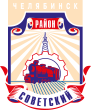 СОВЕТ депутатов советского района
второго созываР Е Ш Е Н И Е23.04.2024											 № 49/3В соответствии с Федеральным законом от 6 октября 2003 года № 131-ФЗ
«Об общих принципах организации местного самоуправления в Российской Федерации», Уставом Советского района города ЧелябинскаСовет депутатов Советского района второго созываР Е Ш А Е Т:1. Принять  к  сведению информацию старшего инспектора отдела надзорной деятельности и профилактической работы  Главного Управления МЧС России по городу Челябинску С.Д. Анисимова «О подготовке к весеннее – летнему периоду на территории Советского района» (приложение).2. Настоящее решение вступает в силу со дня его подписания, и подлежит официальному опубликованию.3. Начальнику организационного отдела Совета депутатов Советского района              (А. А. Дьячков), опубликовать информацию старшего инспектора отдела надзорной деятельности и профилактической работы  Главного Управления МЧС России по городу Челябинску С.Д. Анисимова «О подготовке к весеннее – летнему периоду на территории Советского района» в информационно-телекоммуникационной сети «Интернет» на официальном сайте  администрации Советского района города Челябинска (www.sovadm74.ru) в разделе: Совет депутатов. Председатель Совета депутатовСоветского района		                                                                       С.В. Найденов454091, г. Челябинск, ул. Орджоникидзе 27а (351) 237-98-82. E-mail: sovsovet@mail.ruО подготовке к весеннее – летнему периоду на территории Советского района